Вожатые детского центра поздравили ветеранов «Артека» с Днем пожилого человека1 октября 2021 года1 октября отмечается Международный день пожилого человека. В преддверии праздника участники координационного центра «Волонтеры «Артека» навестили ветеранов детского центра старше 70 лет. Сотрудникам разных лет вручили продовольственные подарки и открытки от «Артека». Вожатые поблагодарили старших коллег за вклад в развитие Страны Детства.«Современный прогресс, достижения науки, культуры, основы философии и морали, понятие о добре и зле: все это – накопленный опыт наших предшественников. Именно пожилые люди, – наши родители, дедушки и бабушки, – олицетворяют этот опыт и мудрость. Они – наш символ добра, любви и поддержки. К ним мы идем за советом и утешением. В круговерти ежедневных перипетий, стрессов и проблем мы храним в своем сердце их образ, обращаемся за советом или просто за добрым словом. Тем, кто молод, хочу дать совет. Заботьтесь о пожилых людях, цените общение с ними. С благодарностью принимайте от них то тепло, которое тысячелетиями согревает человечество и освещает его путь. Воспользуйтесь этим прекрасным поводом, поздравьте ваших близких, скажите им добрые слова. А тем, кто получает в этот день поздравления, я желаю крепкого здоровья, бодрости, и сил, чтобы прощать ошибки своим детям и внукам и радоваться их успехам. Мы благодарим вас за терпение, мудрость и поддержку», – сказал директор МДЦ «Артек» Константин Федоренко.Координационный центр «Волонтеры «Артека» создан в 2020 году. Среди волонтеров – сотрудники детского центра, которые активно участвуют в добровольческом движении, помогают людям, которым нужна забота и поддержка. В преддверии Международного дня пожилого человека вожатые навестили подопечных в Гурзуфе и поселках Большой Ялты.Чествование ветеранов – важная артековская традиция. Это возможность сказать спасибо людям, которые посвятили свои жизни работе с детьми, внесли весомый вклад в развитие «Артека». Среди ветеранов детского центра представители самых разных профессий: учителя, повара, строители, рабочие, медики… Все подопечные с благодарностью принимали подарки, рассказывали истории своей артековской жизни, делились профессиональными советами.Вожатые признаются, что участие в волонтерской акции дает множество положительных эмоций, ведь это возможность поблагодарить старших коллег, которые на протяжении многих лет трудились на благо детей и «Артека».Волонтеры «Артека» на постоянной основе принимают участие в добровольческих акциях, посещают ветеранов, воспитанников детских домов, интернатов, помогают людям, которые нуждаются в заботе и поддержке.Справочно:Программа основных событий 11 смены «Учиться, чтобы научиться» предполагает создание среды для воспитания, дополнительного образования, развития потенциала школьников, формирования у детей навыков общения между собой и со взрослыми, стремления к развитию в области науки, искусства и спорта, умений находить актуальные инструменты, которые помогут познавать мир. С 2017 года путевки в Международный детский центр «Артек» распространяются в качестве поощрения за достижения активных детей посредством АИС «Путевка» на основе электронного портфолио. За 2017–2021 гг. в системе зарегистрировано почти 480 тысяч детей со всей России. В 2021 году МДЦ «Артек» готов принять 32 000 детей в рамках 15 смен. В «Артеке» созданы все условия эпидемиологической безопасности.Контакты для СМИКонтакты для СМИОфициальные ресурсы МДЦ «Артек»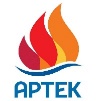 В Москве: +7 926 286 6889 y.kuplinov@agt-agency.ru В Крыму: +7 978 734 0444 press@artek.orgОФИЦИАЛЬНЫЙ САЙТ АРТЕКАФОТОБАНК АРТЕКАYOUTUBEINSTAGRAMVKFACEBOOK